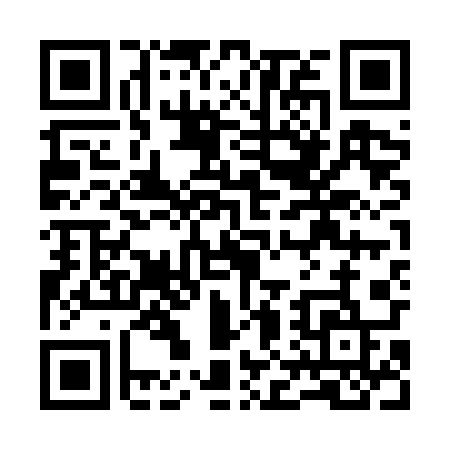 Prayer times for Lachy Dworskie, PolandMon 1 Apr 2024 - Tue 30 Apr 2024High Latitude Method: Angle Based RulePrayer Calculation Method: Muslim World LeagueAsar Calculation Method: HanafiPrayer times provided by https://www.salahtimes.comDateDayFajrSunriseDhuhrAsrMaghribIsha1Mon4:056:0812:385:057:109:052Tue4:026:0512:385:067:119:073Wed3:586:0312:375:077:139:104Thu3:556:0112:375:087:159:125Fri3:525:5812:375:107:179:156Sat3:495:5612:375:117:189:177Sun3:465:5412:365:127:209:208Mon3:435:5112:365:137:229:229Tue3:405:4912:365:157:249:2510Wed3:375:4712:365:167:269:2711Thu3:335:4412:355:177:279:3012Fri3:305:4212:355:187:299:3213Sat3:275:4012:355:207:319:3514Sun3:245:3712:355:217:339:3815Mon3:205:3512:345:227:349:4016Tue3:175:3312:345:237:369:4317Wed3:135:3112:345:247:389:4618Thu3:105:2912:345:267:409:4919Fri3:075:2612:335:277:419:5220Sat3:035:2412:335:287:439:5521Sun2:595:2212:335:297:459:5822Mon2:565:2012:335:307:4710:0123Tue2:525:1812:335:317:4810:0424Wed2:495:1612:325:327:5010:0725Thu2:455:1312:325:337:5210:1026Fri2:415:1112:325:357:5410:1327Sat2:375:0912:325:367:5510:1728Sun2:335:0712:325:377:5710:2029Mon2:295:0512:325:387:5910:2330Tue2:255:0312:325:398:0110:27